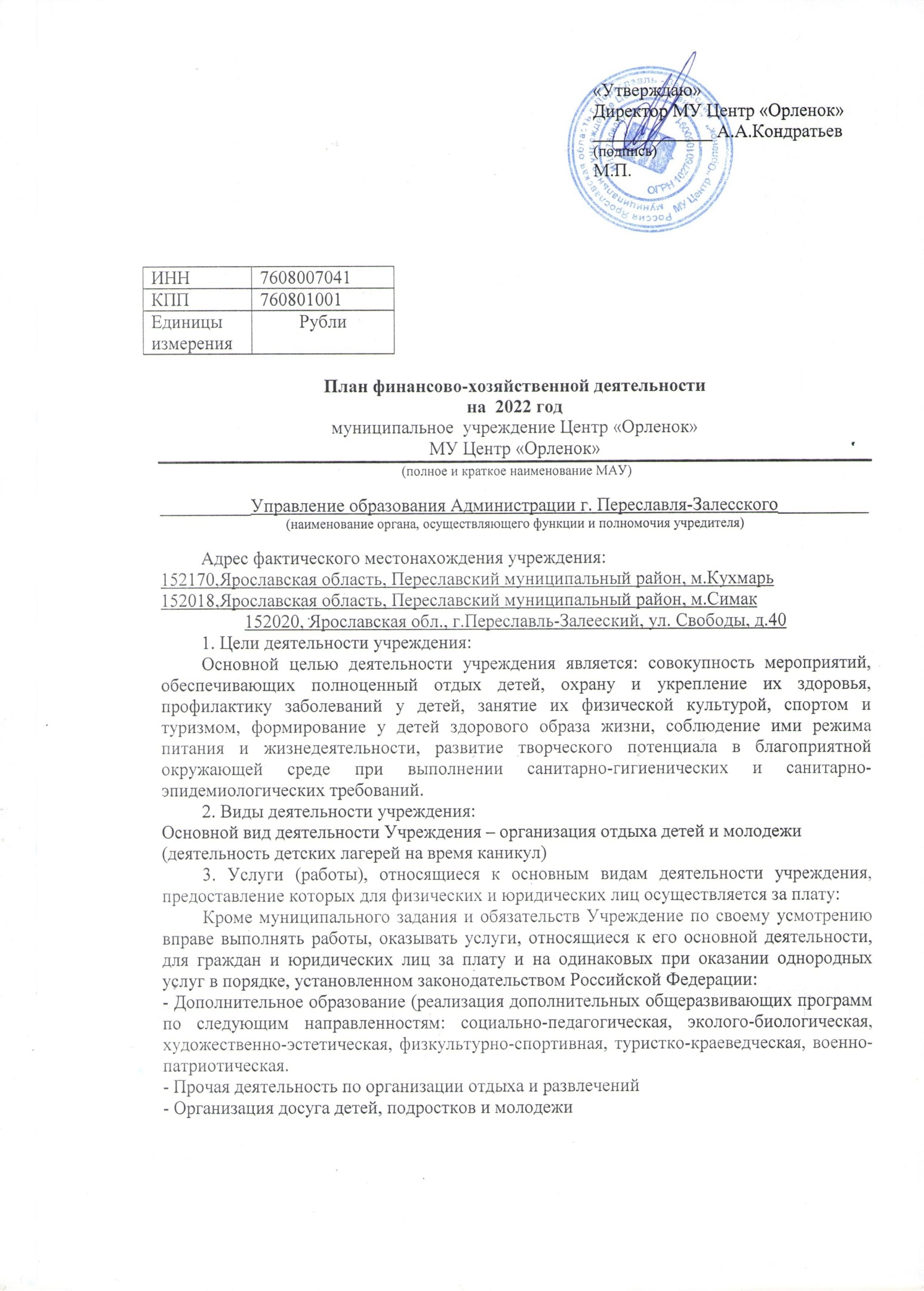 4. Общая балансовая стоимость недвижимого муниципального  имущества:5. Общая балансовая стоимость движимого муниципального  имущества6. Показатели финансового состояния учреждения7. Показатели по поступлениям и выплатам учреждения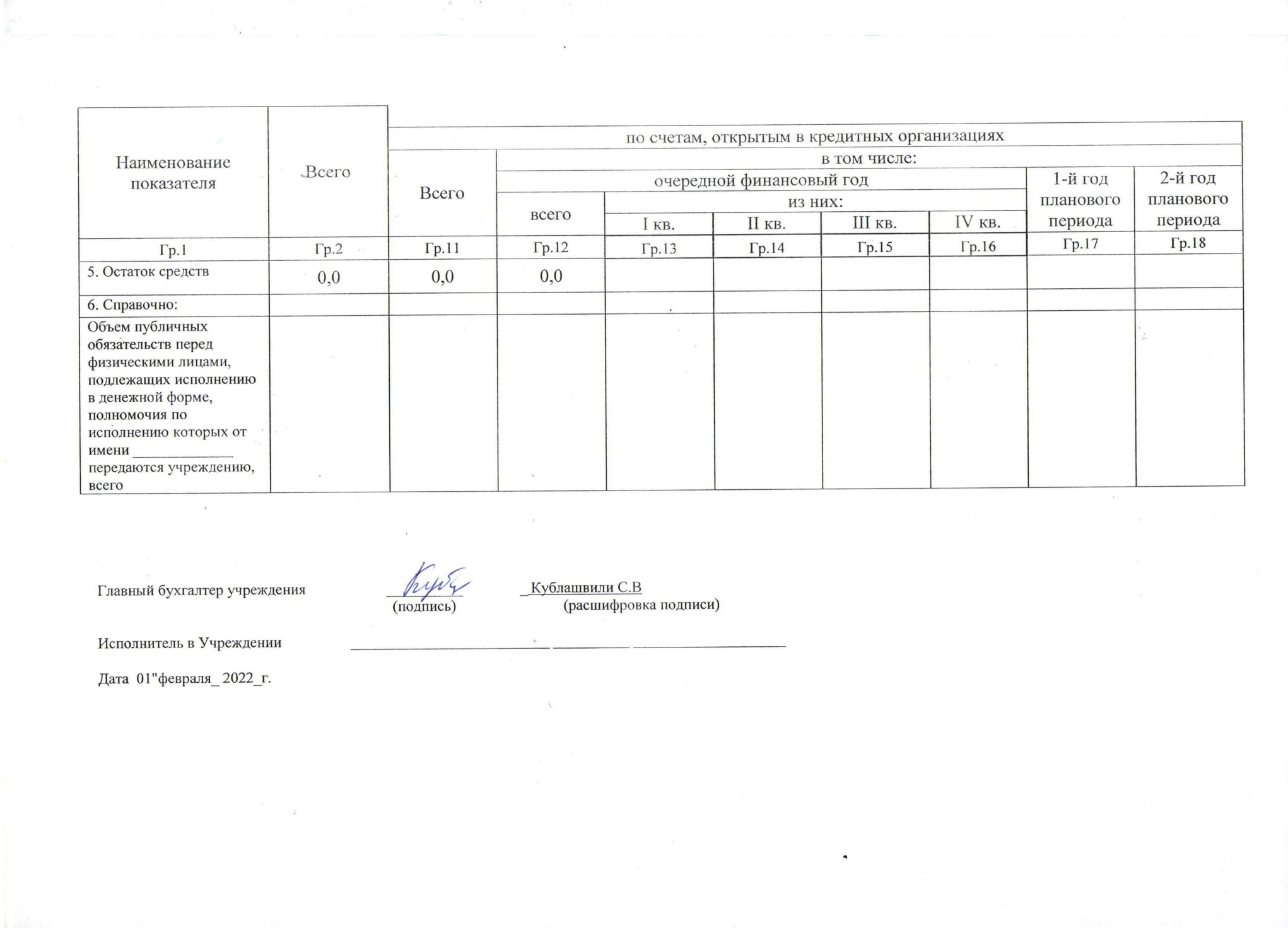 Категория недвижимого имуществаСтоимость, руб.Всего стоимость недвижимого имущества16547525в том числе:- стоимость недвижимого имущества, закрепленного собственником имущества за учреждением на праве оперативного управления16547525- из них - стоимость недвижимого имущества, приобретенного учреждением за счет выделенных собственником имущества средств-- стоимость недвижимого имущества, приобретенного учреждением за счет доходов, полученных от иной приносящей доход деятельности-Категория движимого имуществаСтоимость, руб.Всего стоимость движимого имущества6870136в том числе:- стоимость особо ценного движимого имущества6615099Наименование показателяСумма, руб.1. Нефинансовые активы, всего:23417661из них:1.1. недвижимое имущество, всего:16547525в том числе:1.1.1. остаточная стоимость25131071.2. особо ценное движимое имущество, всего6615099в том числе:1.2.1. остаточная стоимость16297862. Финансовые активы, всего:371392из них:2.1. дебиторская задолженность по доходам2232612.2. дебиторская задолженность по расходам1481313. Обязательства, всего3576032из них:3.1. просроченная кредиторская задолженностьНаименование показателяВсегоНаименование показателяВсегопо счетам, открытым в кредитных организацияхпо счетам, открытым в кредитных организацияхпо счетам, открытым в кредитных организацияхпо счетам, открытым в кредитных организацияхпо счетам, открытым в кредитных организацияхпо счетам, открытым в кредитных организацияхпо счетам, открытым в кредитных организацияхпо счетам, открытым в кредитных организацияхНаименование показателяВсегоВсегов том числе:в том числе:в том числе:в том числе:в том числе:в том числе:в том числе:Наименование показателяВсегоВсегоочередной финансовый годочередной финансовый годочередной финансовый годочередной финансовый годочередной финансовый год1-й год планового периода2-й год планового периодаНаименование показателяВсегоВсеговсегоиз них:из них:из них:из них:1-й год планового периода2-й год планового периодаНаименование показателяВсегоВсеговсегоI кв.II кв.III кв.IV кв.1-й год планового периода2-й год планового периодаГр.1Гр.2Гр.11Гр.12Гр.13Гр.14Гр.15Гр.16Гр.17Гр.181. Остаток средств276575,67276575,672. Поступления, всего71753391,9471753391,9425654408,945525970,947010438,0011441000,01677000,023049295,0230449688,0в том числе:2.1. субсидии на выполнение муниципального  задания9217892,619217892,613118860,943118860,943049295,030449688,02.2. целевые субсидии на иные цели, всего2535548,002535548,002535548,00497110,002038438,002535548,00в т.ч. (детализация по видам субсидий):- ОЦП1988438,001988438,001988438,001988438,00- ГЦП497110,00497110,00497110,00497110,00497110,00- мед.осмотр50000,0050000,0050000,0050000,002.3. бюджетные инвестиции, всегов т.ч. (детализация по видам бюджетных инвестиций):……2.4. поступления от оказания учреждением услуг (выполнения работ), относящихся в соответствии с уставом к основным видам деятельности, предоставление которых осуществляется на платной основе, а также поступления от иной приносящей доход деятельности, всего60000000,060000000,020000000,01910000,004972000,0011441000,01677000,020000000,020000000,0в т.ч. (детализация по видам поступлений):- ПУТЕВКИ60000000,060000000,020000000,01910000,004972000,0011441000,01677000,020000000,020000000,0…2.5. поступления от реализации ценных бумаг в случаях, установленных федеральными законами, всегов т.ч. (детализация по видам ценных бумаг):……3. Выплаты, всего71984672,6171984672,6125930984,615802546,617010438,0011441000,01677000,023049295,023049688,0в том числе:3.1. оплата труда и начисления на выплаты по оплате труда34084048,6734084048,6713364048,674104048,672000000,006360000,00900000,0013364000,0013364000,003.2. услуги связи150000,00150000,0050000,0014000,0012000,0012000,0012000,0050000,0050000,003.3. транспортные услуги900000,00900000,00300000,000,00100000,00200000,000,00300000,00300000,003.4. коммунальные услуги4365527,004365527,002365527,00765527,00600000,00600000,00400000,002045295,002045688,003.5. арендная плата за пользование имуществом1500000,001500000,00500000,00100000,00150000,00200000,0050000,00500000,00500000,003.6. услуги по содержанию имущества2552411,252552411,251454411,25229931,25875480,00249000,00100000,00549000,00549000,003.7. прочие услуги3755490,003755490,001755490,00425490,00815000,00400000,00115000,001000000,001000000,003.8. страхование0000,000,00,00,00,03.9. пособия по социальной помощи населению003.10. приобретение основных средств984000,00984000,00584000,0010000,00434000,00140000,000,00200000,00200000,003.11. приобретение нема-териальных активов003.12. приобретение мате-риальных запасов15513958,0015513958,05513958,00130000,002013958,003270000,00100000,005000000,005000000,003.13. приобретение ценных бумаг в случаях, установленных федеральными законами003.14. прочие расходы122549,69122549,6942549,6922549,6910000,0010000,000,0040000,0040000,003.15. уплата налога на имущества организации и транспортного налога, земельного налога3000,003000,001000,001000,000,000,000,001000,01000,003.16. иные выплаты, не запрещенные законодательством Российской Федерации (возврат субсидии в бюджет)4. Детализация показателей:72029967,6172029967,6125930984,615802546,617010438,0011441000,01677000,023049295,023049688,04.1. по субсидиям на выполнение муниципального задания, всего3118909,613118909,613118909,613118909,613049295,03049688,0в т.ч. (детализация расходов): оплата труда и начисления на выплаты по оплате труда …3004048,673004048,673004048,673004048,673004000,03004000,0страхование0,000,000,000,00коммунальные услуги100000,00100000,00100000,00100000,0045295,045688,0услуги на содержание имущества12311,2512311,2512311,2512311,25прочие расходы2549,692549,692549,692549,69-  земельный налог4.2. по целевым субсидиям на иные цели, всего2546548,002546548,002546548,00508110,002038438,000,000,00,0в т.ч. (детализация по видам субсидии):…ОЦП 1988438,001988438,001988438,000,001988438,000,00,00,00,0- приобретение мате-риальных запасов513958,00513958,00513958,00513958,000,00,00,00,0- приобретение ОС384000,00384000,00384000,00384000,000,00,00,00,0- услуги по содержанию имущества725480,00725480,00725480,00725480,000,00,00,00,0- прочие услуги365000,00365000,00365000,00365000,00…ГЦП558110,00558110,00558110,00508110,0050000,000,00,00,00,0- приобретение мате-риальных запасов0,00,00,00,00,00,00,00,00,0- приобретение ОС0,00,00,00,00,00,00,00,00,0-Проведение обязательного  медицинского осмотра персонала 50000,0050000,0050000,000,050000,000,00,00,00,0- прочие услуги340490,00340490,00340490,00340490,000,000,00,00,00,0- услуги по содержанию имущества167620,00167620,00167620,00167620,000,004.3. по бюджетным инвестициям, всегов т.ч. (детализация по видам бюджетных инвестиций):……4.4. по поступлениям от оказания учреждением услуг (выполнения работ), относящихся в соответствии с уставом к основным видам деятельности, предоставление которых осуществляется на платной основе, а также поступлениям от иной приносящей доход деятельности, всего58264527,058264527,020265527,02175527,004972000,0011441000,01677000,017999000,020000000,0в т.ч. (детализация по видам поступлений):ПУТЕВКИ 58264527,058264527,020265527,02175527,004972000,0011441000,01677000,017999000,020000000,04.5. поступления от реализации ценных бумаг в случаях, установленных федеральными законами, всегов т.ч. (детализация по видам ценных бумаг):